OBLIGATOIRES : Fiche de renseignements « INSCRIPTION » remplie à remettre à Pierre NGOVAN : 06.18.61.09.61.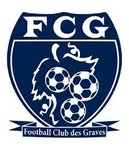 Fiche de renseignements(une fiche par enfant obligatoirement)L’ENFANT :Nom:Prénom :Date de naissance : 					Assurance extrascolaire :Adresse :Téléphone du domicile :Adresse M@il :LA MERE :Nom :Prénom :Adresse :Téléphone (si différent de l’enfant) :Profession : 						Employeur :Téléphone professionnel : 				Téléphone portable :Adresse M@il :LE PERE :Nom :Prénom :Adresse :Téléphone (si différent de l’enfant) :Profession : 						Employeur :Téléphone professionnel : 				Téléphone portable :Adresse M@il :N° sécurité sociale de la personne qui assure la couverture sociale de l’enfant :Groupe sanguin de l’enfant :Régime alimentaire Particulier : sans porc ………………P.A.I. (quel type de Projet d’Accompagnement Individualisé ?) ………………L’enfant est-il sujet à des problèmes particuliers que vous souhaitez communiquer auResponsable du stage :En cas d’accident grave, l’équipe pédagogique a pour consigne de prévenir immédiatement les pompiers et d’avertir les parents ou les personnes indiquées (N° de téléphone en cas d’urgence). En cas d’accident bénin, les parents ou les personnes indiquées sont consultées pour prendre les décisions utiles au bienêtre de l’enfant.Rappel : aucun enfant ne sera autorisé à quitter la structure d’accueil sans présence de ses parents ou d’une personne habilitée.Je soussigné(e) _______________________________________________ représentant légal de l’enfant ____________________________________Les personnes habilitées à prendre en charge mon enfant sont :_____________________________ N° de téléphone : _____________________________________________ N° de téléphone : ________________Ayant pris connaissance du fonctionnement du stage « Foot Attitude »,1. j’autorise mon enfant à participer aux différentes activités proposées (sportives et sorties),2. je certifie exacts les renseignements portés sur cette fiche,3. j’autorise le Responsable du stage football à prendre toute mesure nécessaire en cas d’urgence médicale,4. je m’engage à notifier toute modification (n° de téléphone, adresse…).Fait à _______________________ le _______________________Signature(s)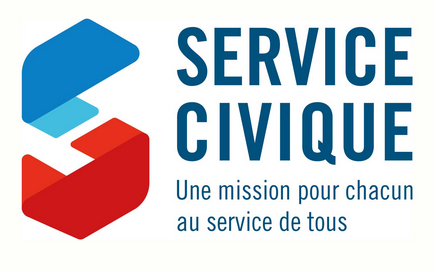 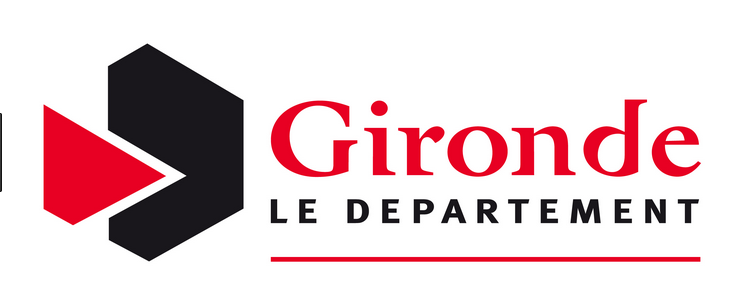 